Ofício nº 000/2015 - UFSBItabuna, 11 de março de 2015.À Sua Excelência, O Senhor
Diretor Eduardo Fonseca
Diretor da Capes
CEP 00.00-000 / Brasília - DF

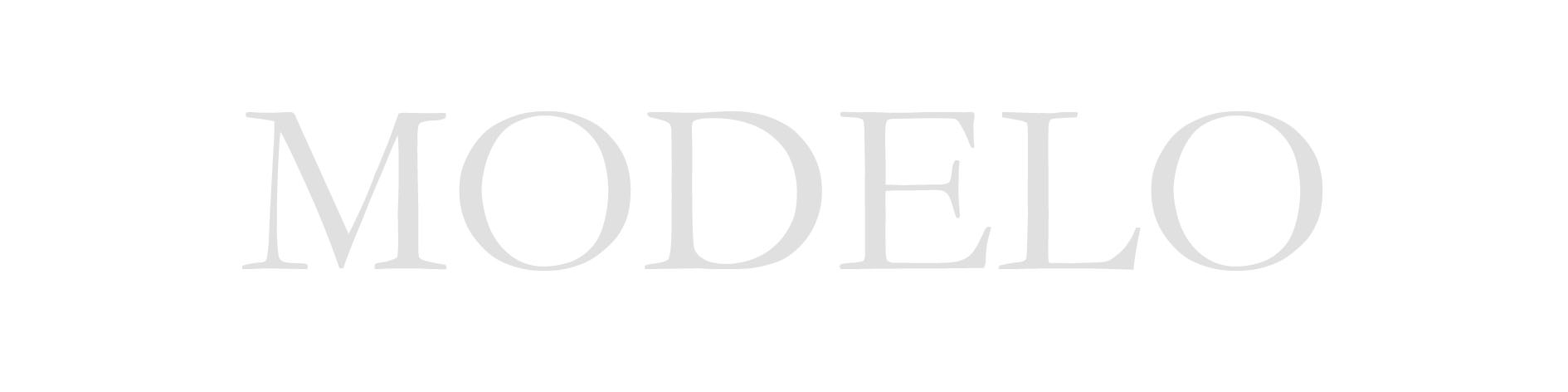 Assunto: Envio do Relatório de Gestão 2014. Prezado (a) Senhor (a),Encaminho, em anexo, o relatório de gestão da Universidade Federal do Sul da Bahia (UFSB) referente ao ano de 2014 para fins de conhecimento.Atenciosamente,__________________________________Emílio Freitas Farias
Diretor Geral